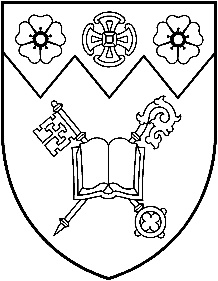 Donations of Publicly Traded Securities toParishes in the Diocese of To initiate your gift transfer, please complete this form and send it to your broker (the delivering institution). Your broker will be able to provide the CUSIP and FINS numbers.Your broker needs to send this form to:Investors Group Securities Inc., External Transfers-In Department:FAX: 1-866-202-1923 orEMAIL: transfer-in@ig.ca AND The Diocese of Edmonton at FAX: 780-439-6549 orEMAIL: treasurer@edmonton.anglican.ca Your broker may contact IG Wealth at transfer-in@ig.caIG Wealth must receive the securities in its account before the securities can be valued and a charitable tax receipt issued.Unexpected and/or unidentifiable transfers make it difficult for the Diocese to issue the appropriate tax receipt and to forward the proceeds to the correct parish. Please contact John Gee, Secretary-Treasurer at 780-439-7344 with any questions about the gift of securities transfer process.Name and Contact Details of Donor’s Broker/Delivering Institution (DI)TO: 										Name of Donor’s Brokerage/Delivering InstitutionAttention: 									Name of Contact Person at Donor’s Brokerage/Delivering InstitutionFINS#: 			 Telephone (	)		 Fax (	)			(Broker/DI to complete)Client Account Number: 								Donor/Client InformationFROM: 										Name of donor/client for charitable tax receipting purposesFull Address: 									Telephone: (	)			Instructions from Donor to Donor’s Broker/DII hereby give authority to deliver free as a charitable gift the following securities to: Investors Group Securities Inc. (DTC: 5008, CUID: NBCS, FINS: T080) for credit to account IG221004286 in the name of Synod of the Diocese of Edmonton, CRA Charitable Registration # 10806 1441RR0001.Full Name of Security: 				 CUSIP #: 										          (Broker/DI to complete)Market Symbol: 		 Number of Shares/Units to transfer: 				(Donor or Broker/DI to complete)Authorization of Donor/Client		Signature				Day	Month		YearGift Designation Instructions from Donor to Diocese of Please send my gift to: 								Name of ParishORUse my gift for: 														(Please Specify)Cc: Diocese of Edmonton, fax: 780-439-6549Cc: Investors Group Securities Inc., fax 1-866-202-1923 or email transfer-in@ig.ca